Featured on Redfin: 16 Ways to Feng Shui Your Home for a Balanced Holiday SeasonIt’s the most wonderful time of the year - the holiday season! From decorating our homes in festive decor to gatherings with friends and family, there’s a lot to look forward to and be grateful for. However, between the pre-holiday preparations and the busyness of the season, it’s easy to feel overwhelmed.To help you stay centered and create an inviting and balanced environment, Redfin reached out to than Feng Shui experts - from Los Angeles, CA to Toronto, ON and beyond – for our expertise on how to Feng Shui your home for the holiday season and invite positive energy into your space.You can check out the full article on the Redfin blog:16 Ways to Feng Shui Your Home for a Balanced Holiday Season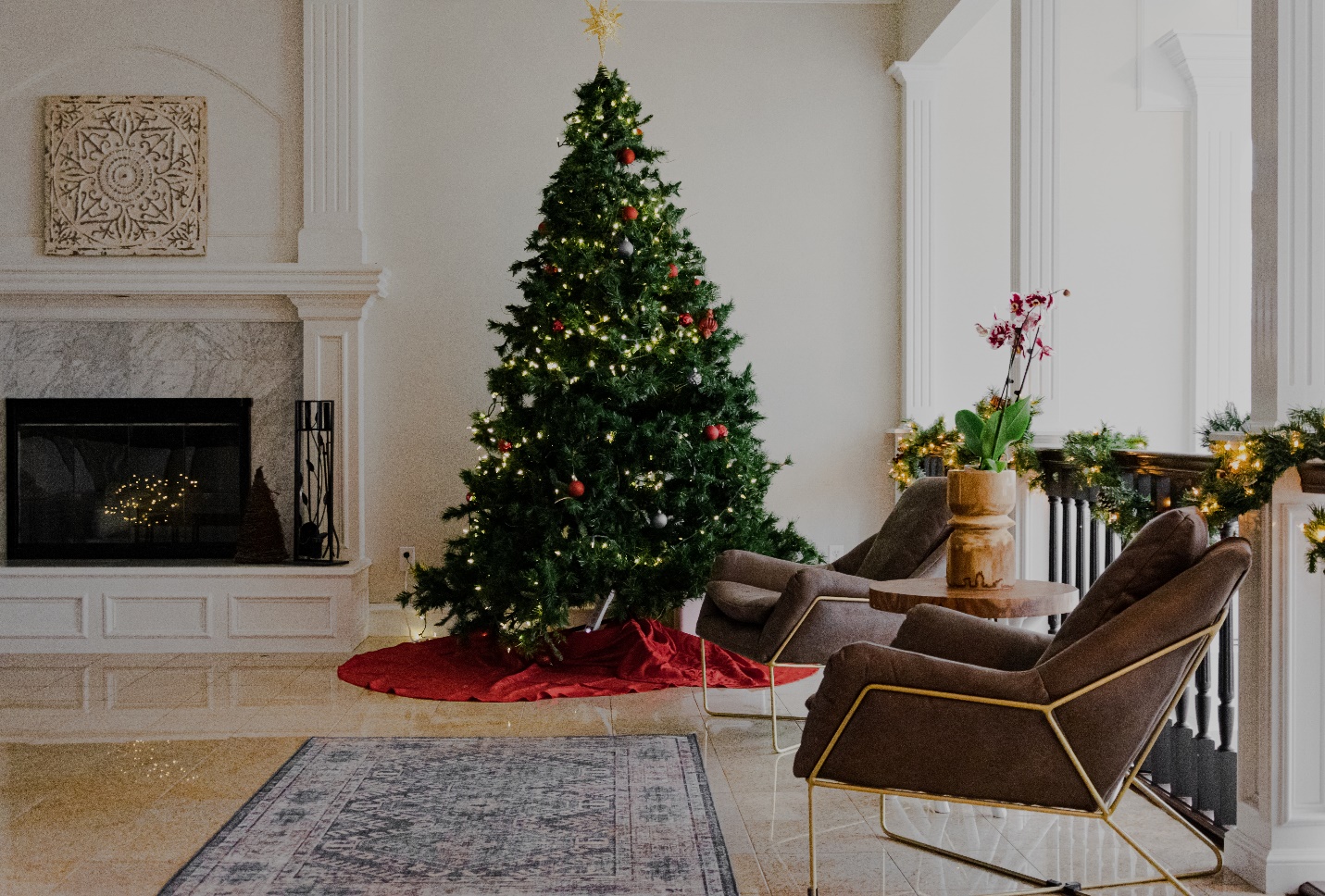 